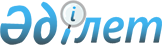 О передаче в коммунальную собственность Кызылординской области отдельных водохозяйственных объектовПостановление Правительства Республики Казахстан от 28 июня 2000 года N 966

      Правительство Республики Казахстан постановляет: 

      1. Передать в установленном порядке в коммунальную собственность Кызылординской области: 

      Республиканское государственное предприятие "Трест "Кызылордасельхозводопровод"; 

      Республиканское государственное предприятие "Кызылордаводхоз". 

      2. Комитету по водным ресурсам Министерства природных ресурсов и охраны окружающей среды Республики Казахстан по согласованию с акимом Кызылординской области в установленном порядке: 

      1) обеспечить переименование республиканских государственных предприятий указанных в пункте 1 настоящего постановления; 

      2) принять иные меры, вытекающие из настоящего постановления. 

      3. Акиму Кызылординской области в установленном законодательством порядке обеспечить перерегистрацию передаваемых в коммунальную собственность государственных предприятий. 

      4. Утратил силу постановлением Правительства РК от 05.08.2013 № 796.

      5. Настоящее постановление вступает в силу со дня подписания. 

 

     Премьер-Министр     Республики Казахстан

     (Специалисты:Мартина Н.А.,                  Умбетова А.М.)
					© 2012. РГП на ПХВ «Институт законодательства и правовой информации Республики Казахстан» Министерства юстиции Республики Казахстан
				